№ 128                                                                                 от 14 марта  2018 годаР Е Ш Е Н И Е Собрания депутатов муниципального образования« Шиньшинское сельское поселение»Отчет  главы муниципального  образования«Шиньшинское   сельское  поселение» Николаевой Р.М.        Выслушав информацию главы муниципального образования "Шиньшинское сельское поселение" Николаевой Р.М. о проделанной работе за 2017 год Собрание депутатов "Шиньшинское сельское поселение" РЕШАЕТ:1.Информацию главы муниципального образования о проделанной  работе за 2016 год принять к сведению.Глава муниципального образования"Шиньшинское сельское поселение",председатель Собрания депутатов                            Р.Николаева                     Отчет  главы муниципального  образования        «Шиньшинское   сельское  поселение» Николаевой Р.М.      Прошел отчетный  2017  год  работы  депутатов  Собрания  депутатов  муниципального  образования «Шиньшинское  сельское  поселение».В 2017  году  всего  проведено  5  Собраний депутатов, в них  рассмотрено 30  вопросов. Все собрания прошли  в  намеченные  сроки, срывов  в  проведении  собрания  не  было. Депутаты в  проведении  собрания  принимали  активные участия. На  Собрании  депутатов  была принята  программа  деятельности  Собрания  депутатов  на  2017  год.         Рассмотрены  5  протестов  прокурора  Моркинского  района.Согласно  протестов  прокурора  внесены  изменения на Положения  о бюджетном процессе     муниципального  образования, на отдельные нормы Правил землепользования и застройки, на отдельные Положения Устава  , на отдельные нормы Положения "О муниципальной службе в муниципальном образовании, на отдельные нормы Положения об организации похоронного дела и содержания кладбищ на территории муниципального образования. Рассмотрены  вопросы  подготовки  социально-  культурных  объектов к осеннее- зимнему  периоду,  вопросы противопожарного  состояния  населенных  пунктов.         Все  нормативно- правовые акты, протокола собраний  проверены  вышестоящими  органами  и  прокуратурой  района.         Все  нормативно- правовые  акты, программы  и  положения, бюджет  сельского  поселения  и   все  изменения  размещены на официальном сайте  сельского  поселения  на портале  правительства   Республика Марий Эл .         В работе  Собрания депутатов  все  намеченные  планы  за 2017  год  выполнены.         За проделанную  работу  всем  депутатам  хочу  выразить  слова  благодарности  и  пожелать  дальнейших  успехов  в  депутатской  работе.Шенше ял кундем»муниципальный образованийын депутатше- влакын  Погынжо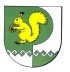 Собрание депутатовмуниципального образования«Шиньшинское сельское поселение»425 154 Морко район.Шенше ял, Петров  урем, 1вТелефон-влак: 9-61-97425 154, Моркинский район,село Шенше, ул.Петрова, 1вТелефоны: 9-61-97